Une page de calendrier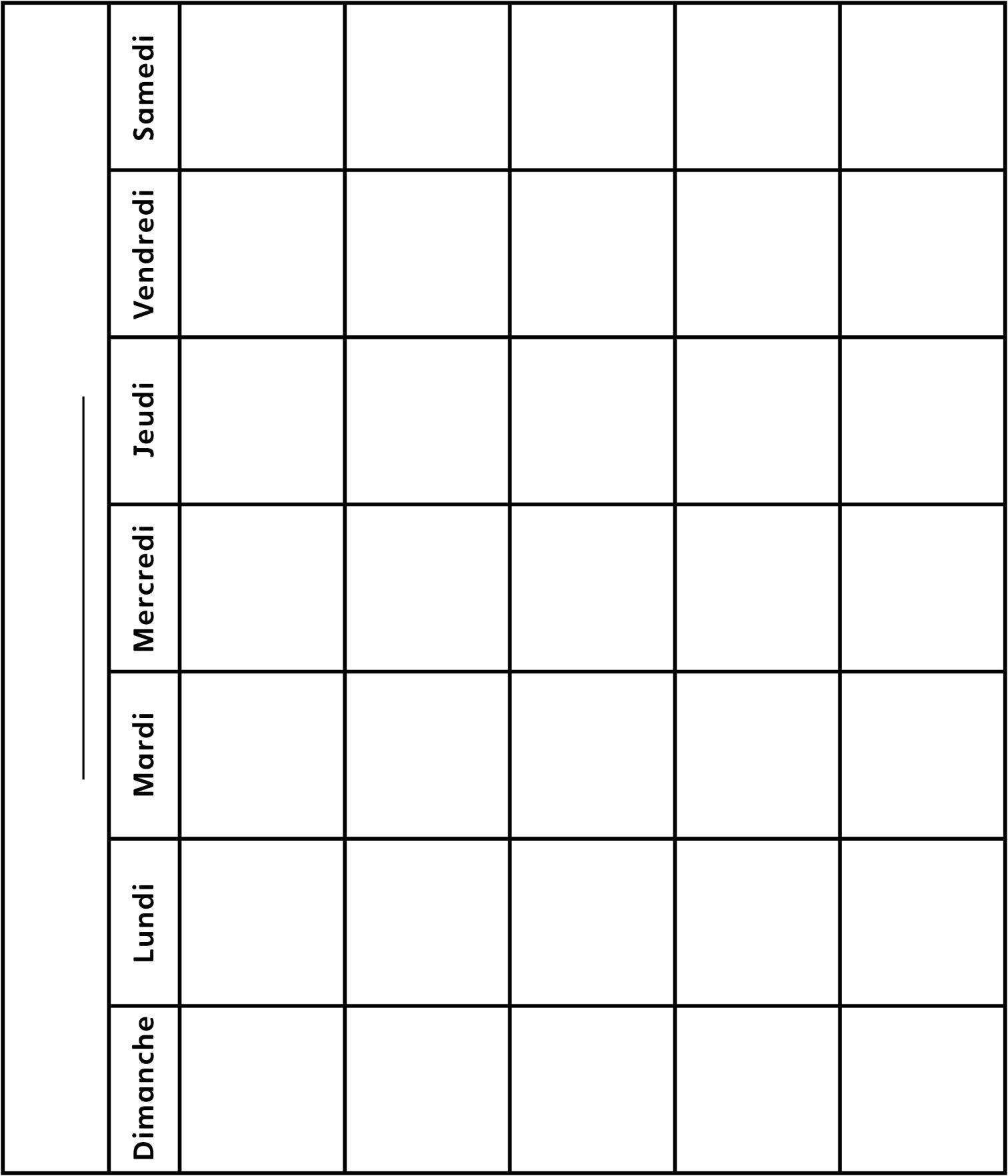 